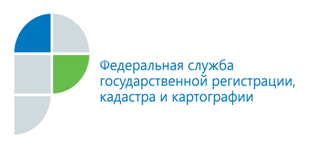 г. Барнаул19 февраля  2016 годаПресс-релизКадастровая палата по Алтайскому краю подвела итоги деятельности
 по оказанию государственных услуг в 2015 году12 февраля текущего года в г. Барнауле состоялось расширенное заседание коллегии Управления Росреестра по Алтайскому краю «Об итогах работы Управления Росреестра по Алтайскому краю и филиала ФГБУ «ФКП Росреестра» 
по Алтайскому краю в 2015 году и задачах на 2016 год».В своем докладе директор филиала ФГБУ «ФКП Росреестра» по Алтайскому краю (далее – Филиал) Дмитрий Комиссаров отметил, что в 2015 году особое внимание было уделено повышению уровня качества государственных услуг, 
а также озвучил основные показатели деятельности за прошедший год.Так, в сравнении с другими регионами России в Алтайском крае доля вынесенных отрицательных решений (отказов в осуществлении государственного кадастрового учета) минимальна, Филиал занимает 1-ое рейтинговое место по этому показателю.Также по собственной инициативе Филиал сократил общие сроки кадастрового учета с 10 до 7 рабочих дней и сроки предоставления сведений 
из государственного кадастра недвижимости с 5 до 3 рабочих дней. Кроме того, 
в ряде случаев постановка на государственный кадастровый учет и предоставление сведений, внесенных в информационный ресурс, проводятся в еще более короткие сроки. Например, при поступлении заявления в электронном виде постановка 
на государственный кадастровый учет осуществляется в срок не более 3 рабочих дней, а при обращении инвалидов I и II групп – в течение 5 рабочих дней. Здесь Алтайский край также занимает лидирующие позиции среди филиалов 
ФГБУ «ФКП Росреестра» в других регионах.Помимо этого, Филиал проводит активную информационную политику 
по взаимодействию с жителями края. Так, в 2015 году в средствах массовой информации размещено порядка 4000 материалов, что почти вдвое больше, чем 
в 2014 году. Кроме того, сотрудниками Филиала проводятся различные виды мониторингов общественного мнения и опросов целевой аудитории (граждан, кадастровых инженеров, представителей бизнес-сообщества).В юбилейный год 70-летия Победы в Великой Отечественной войне Филиалом проведена акция «Росреестр – ветерану!», смысл которой заключается 
в сокращении сроков регистрации права и осуществления государственного кадастрового учета до 1 часа. По итогам года в Филиал в рамках данной услуги обратилось 526 участников Великой Отечественной войны и вдов ветеранов, в том числе 70-ти ветеранам услуга была предоставлена на дому в рамках выездного обслуживания.В рамках заключенного соглашения между Филиалом, Управлением Росреестра по Алтайскому краю и КАУ «МФЦ Алтайского края» (далее – МФЦ) прием документов от граждан и организаций на получение государственных услуг Росреестра осуществляется также в офисах МФЦ. По итогам года доля приема документов в офисах МФЦ возросла почти в 2 раза с 13,1% (2014) до 20,2% (2015). По словам Дмитрия Комиссарова в 2016 году перед Филиалом поставлена принципиальная задача, определяющая путь дальнейшего развития: с 01.01.2017 начнет функционировать Единый государственный реестр недвижимости. Это информационный ресурс, который объединит государственный кадастр недвижимости и государственный реестр прав в единую базу данных. В этой связи целый ряд задач требует своего разрешения: это и установка нового программного обеспечения, и интеграция баз, и опытная эксплуатация информационного ресурса, а затем – его промышленная реализация, и работа в новых правовых рамках.  
То есть 2016 год будет для Кадастровой палаты насыщенным и очень интересным. 
В то же время имеющийся опыт и высококвалифицированные кадры – реальный ключ к успешной реализации всех поставленных задач.Пресс-службафилиала ФГБУ «ФКП Росреестра» по Алтайскому крают.:28-28-92fgu22_press2@u22.rosreestr.ru